HTO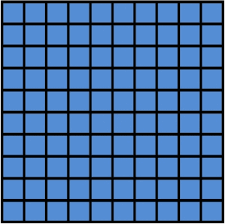 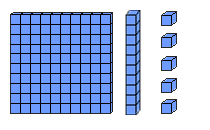 HTOHTOHTOHTO